Питања за пробну матуру Заокружи слово испред одговора који означава основну јединицу грађе и функције свих живих бића:а.)ген б.)једров.)органелаг.)ћелијеЗаокружи слово испред описа основне улоге митохондрија:а.)омогућава пренос различитих молекула у ћелијиб.)складиште храну, супстанце и воду у ћелијив.)излучују штетне материје из ћелијег.) угествују у ћелијском дисањуПосле добијања вакцине код човека долази до:а.)настанка антителаб.)згрушавања крвив.)излечења болестиг.) појаве малокрвностиКојим од наведених математичких израза се може приказати механизам настанка зигота (непозната n у изразу представља број хромозома):а.)n + 2n = 3nб.)n + n = 2nв.)2n – n = nг.) 3n- n = 2Свраб коже је последица умереног дражења рецептира  (пријемника) за :а.)Притисакб.)болв.)додирг.) хладноћуКоји део цвета садржи полне ћелије ?а.)тучакб.)круницав.)цветна ложаг.) цветна дршкаКоја појава повећава могућност настанка рака коже код човека:а.)Киселе кишеб.)озонске рупев.)ефекат стаклене баштег.) загађивање ваздухаНајчешћи начин преношења полних болести је :а.).наслеђивање од родитељаб.)незаштићени сексуални контактв.)употреба алкохолних пића и дрогег.) боравак у просторији са зараженом особомПо којој својој особини се пауци разликују од инсеката ?        а.)      имају  чуло вида        б.)      имају четри пара ногу               в.)припадају групи зглавкара          г.)      неке врсте могу бити отровнеУ левој колони су наведене различите жлезде са унутрашњим лучењем у људском организму, а у десној колони називи хормона које они излучују. Напиши одговарајуће слово на празне црте.1 _______  штитаста жлезда                                    а.) инсулин2 _______ надбудбурежна жлезда                        б.) естроген3 _______ јајник                                                          в.) адреналин                                                                                         г.) тироксинУ процесу еволуције настајале су нове врсте  захваљујучи наследним променама: ћелијске мембранецитоплазмелизозомагенаЧовек је брао руже убоо  се на трн и нагло, несвесно тргнуо руку. Овај покрет назива се: истезањерефлексвежбањерелаксација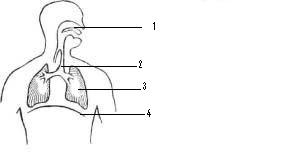 Којим бројем је обележена пречага  (дијафрагма )?12                                                     34 Која од наведених намирница треба да буде најмање заступљена у свакој исхрани: воћемастиповрћежитарицеУ левој колони су набројани људски органи које треба да повежеш са одређеним поремећајима, односно болестима у десној колони. Напиши одговарајуће слово на празне линије. 1. ___ око                       а) астма 2. ___ плућа                 б) глауком 3. ___ мозак                 в) анемија                                         г) менингитис                                        д) гастритисУ табели знаком + означи оне карактеристике које се односе само на жива бића.Заокружи слово испред тачне тврдње. a) Чланови биоценозе су међусобно повезани. б) Биосферу граде само копнене биоценозе. в) Све врсте имају исте еколошке нише. г) Биом је скуп популација на једном станишту.Ако приликом брушења гвоздене шипке случајно упадне опиљак гвожђа у око, особа треба да: а) покуша сама да извади опиљак;б) замоли колегу да му он извади опиљак; в) стави хладну облогу и мирује; г) потражи помоћ лекара. Заокружи слово испред тачног одговора.Који од наведених појмова се односи на бесполно размножавање биљака? а) полен б) резница в) тучак г) шишарка Заокружи слово испред тачног одговора.Повежи специфичну врсту протеина са ћелијом у којој се налази. Напиши одговарајуће слово на празну црту. 1. ____ хемоглобин                            а) леукоцити 2. ____ миофибрили                         б) коштане ћелије 3. ____ антитела                                в) еритроцити                                                                г) мишићне ћелијеПовежи врсту дрвета са одговарајућим типом шуме. Напиши одговарајуће слово на празнe цртe. 1. ___ храст лужњак                                             а) листопадне шуме 2. ___ бели бор                                                       б) зимзелене шуме 3. ___ Панчићева оморика 4. ___ букваНа црту напиши назив витамина. Умерено сунчање, уз заштиту, неопходно је због стварања витамина    ______ у кожи.Повежи кичмењака са одговарајућим телесним покривачемНапиши одговарајући број у поље испод слике. Један од понуђених појмова је вишак1. рожне крљушти 2. хитинска кутикула 3. слузава кожа 4. длакаПовежи улогу са одговарајућим делом ћелије. Напиши одговарајуће слово на празнe цртe.1. ___ ћелијско дисање                                                                         а) једро2. ___ размена супстанци са спољашњом средином                   б) лизозом3. ___ разградња крупних молекула                                                в) хлоропласти4. ___ фотосинтеза                                                                                г) митохондрије                                                                                                                  д) ћелијска мембранаХормон панкреаса ‒ инсулин регулише ниво шећера у крви на следећи начин: а) подстиче јетру да отпушта резерву шећера у крвоток; б) подстиче усвајање шећера од стране ћелија; в) подиже концентрацију шећера у крви; г) доводи до стварања резерве шећера у слезини. Заокружи слово испред тачног одговора.Решењаг.)г.)а.)б.)б.)а.)г.)б.)б.)1 ___г____  штитаста жлезда                                    а.) инсулин2 ___в____ надбудбурежна жлезда                        б.) естроген3 ____б___ јајник                                                          в.) адреналин                                                                                                г.) тироксинг.)б.)г.)б.)1. __ б)_ око                       а) астма 2. __ а)_ плућа                 б) глауком 3. __ г)_ мозак                 в) анемија                                         г) менингитис                                        д) гастритиса.)г.)б.)1. _ в)___ хемоглобин                            а) леукоцити2. __ г) __ миофибрили                         б) коштане ћелије 3. __ а) __ антитела                                в) еритроцити                                                                   г) мишићне ћелије1. __а_ храст лужњак                                             а) листопадне шуме 2. _б__ бели бор                                                       б) зимзелене шуме 3. _б__ Панчићева оморика 4. _а__ букваД1. __ г) _ ћелијско дисање                                                                         а) једро2. __ д) _ размена супстанци са спољашњом средином                   б) лизозом3. _ б) __ разградња крупних молекула                                                в) хлоропласти4. __ в) _ фотосинтеза                                                                                г) митохондрије                                                                                                                  д) ћелијска мембранаб размножавањеисхранамасадисање бојазмијаслонжабазецразмножавањеисхранамасадисање боја+++змијаслонжабазец1. рожне крљушти 4. длака3. слузава кожа4. длака